Aanmeldingsformulier Basketbalvereniging Fanatics ’71                      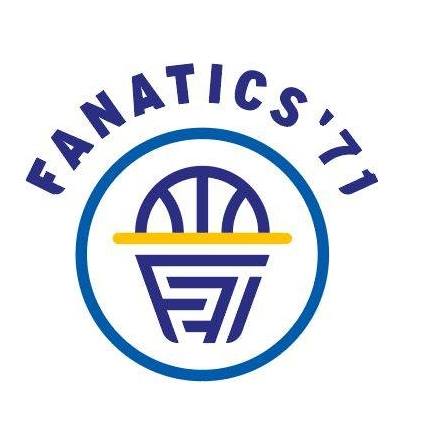 Achternaam		 :  Voornaam    		:  Geb. Datum 		:  		Geslacht:     Adres 	         		 :  Woonplaats		 :   	Postcode: E-Mailadres		 : Mobiel nummer     	 : 	Vaste telefoon: Ik stel mij tevens beschikbaar als:

		 Coach			 Trainer		 VrijwilligerIn dit menu a.u.b. selecteren welk team van toepassing is:                   Voor de actuele contributiebedragen verwijzen wij naar de website www.fanatics71.nl. 
De daar genoemde prijzen zijn incl. Bondscontributie maar exclusief €10,00 inschrijfgeld.Regels voor het lidmaatschap bij onze vereniging:Voor de afhandeling vragen wij u éénmalig €10,00 inschrijfgeld te betalen 
(NL66 RABO 0131 2121 25);Het contributiebedrag wordt in twee termijnen geïnd: medio oktober en medio april;Lidmaatschap is alleen mogelijk via doorlopende machtiging of stichting leergeld;Opzeggen lidmaatschap kan halfjaarlijks en moet vóór 15 november of vóór 1 juli;Lid worden van Fanatics’71, betekent automatisch ook lid worden van de Nederlandse Basketbal Bond (NBB). Fanatics’71 verzorgt de aanmelding en betaling van het lidmaatschap bij de NBB;Ouders van (minderjarige) leden worden geacht d.m.v. toerbeurt te tafelen bij het team van hun kind;We vragen leden en ouders om te overwegen binnen de club te helpen bij vrijwilligersfuncties zoals trainer/coach, materiaalbeheerder, deelname in commissies, bestuursfuncties. Ondergetekende verklaart dat er bij hem/haar (zijn/haar kind) geen medische bezwaren aanwezig zijn om de basketbalsport in al zijn variaties te beoefenen. Deze  “eigen medische verklaring” strekt niet ter vervanging van een eventueel benodigde medische verklaring;Ondergetekende verklaart op de hoogte te zijn van het huishoudelijk reglement, van de gedragscode coaches en spelers, van de contributie- en opzeggingsvoorwaarden en van dePrivacy policy, zie daarvoor www.fanatics71.nl en verklaart hetgeen hierin staat te zullennaleven; de ingevulde gegevens zullen worden gebruikt conform de privacy policy;Douchen na het sporten past bij een gezonde levensstijl. Ondertekening op andere zijde.Door inschrijving verklaart ondergetekende alle verplichtingen die het lidmaatschap met zich meebrengt, te zullen nakomen. Voorbeelden hiervan zijn: het betalen van de contributie door middel van automatische incasso, teamouder zijn, timen, scoren, fluiten, het behalen van het spelregelbewijs en een scheidsrechters diploma.Handtekening lid:				Handtekening ouder / voogd (bij minderjarig lid):Fanatics’71Ledenadministratie: Tys van Elk-  leden@fanatics71.nl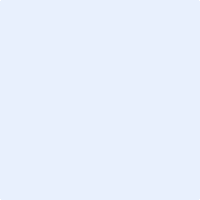 Instroom	: 7 tot 14 jaar
U12 	: 10 tot 12 jaarU14	: 13 tot 14 jaarU16		: 15 tot 16 jaarU18		: 17 tot 18 jaar
U20		: 19 tot 20 jaar
       U22		         : 21 tot 22 jaar
       Senior/recreant  : 18+Wij vragen uw toestemming voor het gebruik van beeldmateriaal van het nieuwe lid:                                           (a.u.b. aankruisen waarvoor u toestemming geeft)Wij vragen uw toestemming voor het gebruik van beeldmateriaal van het nieuwe lid:                                           (a.u.b. aankruisen waarvoor u toestemming geeft)Op de website van de verenigingOp de Facebook- en Instagram van de verenigingVoor posters, flyers en ander promotiemateriaalVermelden van naam in persberichten of wedstrijdverslagen